Liebe Studierende/ Kolleg*innen/ etc.,wir freuen uns, dass Sie an unserer Befragung teilnehmen. Hierbei handelt es sich um eine Befragung … (kurze Erläuterung zur Befragung).Zu diesem Zweck finden Sie im Folgenden Fragen zu verschiedenen Themen. Wir bitten Sie, die Fragen und die jeweiligen Instruktionen aufmerksam zu lesen und die Fragen dann intuitiv und wahrheitsgemäß zu beantworten.Vielen Dank für Ihre Unterstützung!Bevor es losgeht folgend noch einige Hinweise bezüglich des Datenschutzes:Informationen und Einwilligungserklärung zum Evaluations- und ForschungsvorhabenBitte lesen Sie die folgenden Informationen sorgfältig durch. Für Rückfragen stehen wir Ihnen gerne zur Verfügung.Die in diesem Fragebogen erhobenen Informationen werden im Rahmen der Projektgruppe DiKuLe – Digitale Kulturen in der Lehre entwickeln zur … (Zweck der Befragung konkretisieren und näher erläutern; bspw. Evaluation/ Forschungsprojekt) genutzt. Die Verarbeitung der Daten erfolgt ausschließlich zum Zweck der wissenschaftlichen Forschung (Art. 2 Abs. 1 Sätze 1 und 4 BayHSchG).Die Datenverarbeitung erfolgt gemäß Art. 6 Abs. 1 Unterabs. 1 Buchst. a und Art. 7 DSGVO und damit auf Basis Ihrer Einwilligung. Die Teilnahme an dieser Befragung ist freiwillig. Eine Nichtteilnahme hat keinerlei negative Konsequenzen für Sie. Daneben haben Sie jederzeit die Möglichkeit, eine gegebene Einwilligung zu widerrufen. Im Sinne der Datenminimierung erfolgt eine möglichst frühzeitige Anonymisierung der Daten, dies kann der Ausübung des Widerrufsrechts entgegenstehen.Für Auswertungszwecke werden Ihre Angaben ausschließlich von autorisierten und auf das Datengeheimnis verpflichteten Personen verarbeitet. Zugang zu den Daten erhalten ausschließlich … (konkret benennen, welche Mitarbeiter*innen Zugriff auf die Daten haben). Die Fragebögen sowie die Datensätze werden im Einklang mit den entsprechenden rechtlichen Vorgaben zum Datenschutz gelagert bzw. abgespeichert und von der Datenerhebungssoftware gelöscht. Die Daten werden nicht an Dritte weitergegeben. Die Speicherung der Daten erfolgt auf zugangsbeschränkten IT-Systemen der Universität Bamberg. Die Daten werden bis Projektende aufbewahrt, maximal jedoch 10 Jahre. Die Löschung der Daten wird außerdem alle fünf Jahre geprüft. Ihre Rechte hinsichtlich der Verarbeitung Ihrer personenbezogenen Daten sowie Informationen zu Verantwortlichem und Datenschutzbeauftragtem können Sie über nachfolgenden Link sowie über rechtsstehenden QR-Code abrufen: 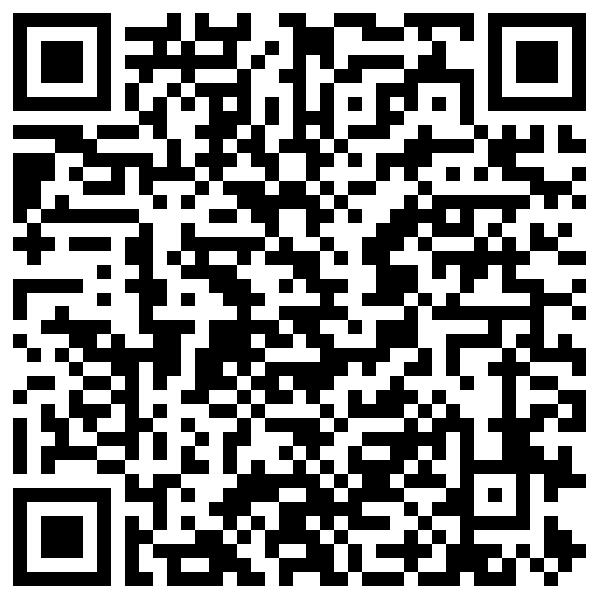 https://www.uni-bamberg.de/beauftragte/datenschutzbeauftragter/datenschutzerklaerungen/allgemeine-inhalte-datenschutzerklaerung/Verantwortliche Ansprechpartnerin für diese Befragung ist XXX (xxx@uni-bamberg.de). An diese Person/Stelle richten Sie auch bitte einen etwaigen Widerruf Ihrer Einwilligung.Einwilligungserklärung (Bitte ankreuzen und unterschreiben)□ Ja, ich stimme den folgenden Punkten zu:	□ Nein, ich stimme den folgenden Punkten nicht zu:Ich bin darauf hingewiesen worden, dass im Rahmen der vorstehend genannten Zwecke meine Daten unter Beachtung des Bayerischen Datenschutzgesetzes (BayDSG) und der EU-Datenschutz-Grundverordnung (DSGVO) verarbeitet werden. Ich bin zudem darauf hingewiesen worden, dass die Verarbeitung meiner oben genannten Daten auf freiwilliger Basis erfolgt; ferner, dass ich mein Einverständnis ohne für mich nachteilige Folgen verweigern bzw. jederzeit mit Wirkung für die Zukunft widerrufen kann, wobei der Widerruf die Rechtmäßigkeit der Verarbeitung nicht rückwirkend beseitigt. Bamberg, den(Datum) Unterschrift